      ΕΛΛΗΝΙΚΗ ΔΗΜΟΚΡΑΤΙΑ                                        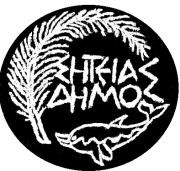            ΝΟΜΟΣ ΛΑΣΙΘΙΟΥ               ΔΗΜΟΣ ΣΗΤΕΙΑΣ                                                        ΔΗΜΟΤΙΚΟΣ ΟΡΓΑΝΙΣΜΟΣ                ΚΟΙΝΩΝΙΚΟΠΟΛΙΤΙΣΤΙΚΗΣ ΑΝΑΠΤΥΞΗΣΣΥΣΤΗΜΑ ΜΟΡΙΟΔΟΤΗΣΗΣ ΕΓΓΡΑΦΩΝ ΣΤΟΥΣ ΠΑΙΔΙΚΟΥΣ ΣΤΑΘΜΟΥΣ ΤΟΥΔΗΜΟΥ ΣΗΤΕΙΑΣΠροκειμένου να διασφαλιστεί η απόλυτη διαφάνεια και αντικειμενικότητα στον τρόπο κατάταξης και επιλογής των παιδιών αλλά και για να αποφευχθεί κάθε πιθανότητα αδικίας ή αλλοίωσης του κοινωνικού χαρακτήρα του θεσμού των Δημοτικών Παιδικών Σταθμών η επιλογή των παιδιών που θα εγγράφονται σε αυτούς Θα γίνεται με κριτήρια αυστηρά , προσδιορισμένα βάση μορίων που θα υπολογίζονται με βάση την κοινωνική , οικονομική και εργασιακή κατάσταση της οικογένειας του παιδιού σύμφωνα με την υπ' αριθμ. 39/2018 απόφαση του Δ.Σ. του Δ.Ο.Κ.Α.Σ..               Τα  κριτήρια και η μοριοδότησή τους είναι τα εξής:                                ΣΗΤΕΙΑΣ (Δ.Ο.Κ.Α.Σ.)                                                                                                Ο Πρόεδρος του Δ.Ο.Κ.Α.Σ.                                                                                                                                                                                              Λεωνίδας ΤερζήςΚΟΙΝΩΝΙΚΑ ΚΡΙΤΗΡΙΑΜΟΡΙΑΔημότης και κάτοικος δήμου  Σητείας10Κάτοικος δήμου Σητείας5Μονογονεϊκή οικογένεια (γονείς άγαμοι, διαζευγμένοι, σε χηρεία)30Οικογένεια με μέλος ΑμεΑ έως και 67%10Οικογένεια με μέλος ΑμεΑ άνω του 67%20Αριθμός ανήλικων τέκνων στην οικογένεια5 μόρια για κάθε τέκνοΓονέας μαθητής Δευτεροβάθμιας και Μεταδευτεροβάθμιας Εκπαίδευσης  ( Δημόσιο ΙΕΚ)20Γονέας φοιτητής Τριτοβάθμιας  Εκπαίδευσης  (1ου πτυχίου)20Πατέρας στρατεύσιμος - φυλακισμένοι γονείς20ΟΙΚΟΝΟΜΙΚΑ ΚΡΙΤΗΡΙΑΜΟΡΙΑΈως 7.000€207.001,00 € έως 20.000,00 €1520.001,00 € έως 40.000,00 €1040.001,00 € έως 50.000,00 €550.000,00 € και πάνω0ΕΡΓΑΣΙΑΚΗ ΚΑΤΑΣΤΑΣΗΜΟΡΙΑΔύο γονείς εργαζόμενοι30Εργαζόμενη μητέρα μονογονεϊκής οικογένειας25Άνεργη  μητέρα μονογονεϊκής οικογένειας20Εργαζόμενη μόνο η μητέρα (ανεργία ο πατέρας)10 μόρια συν 1 μόριο ανά μήνα με ανώτατο όριο τους 12 μήνεςΕργαζόμενος πατέρας (ανεργία η μητέρα) 5  μόρια συν 1 μόριο ανά μήνα με ανώτατο όριο τους 12 μήνεςKOIΝΩΝΙΚΟ ΠΕΡΙΣΤΑΤΙΚΟ40ΕΠΑΝΕΓΓΡΑΦΗ45